Donolato insegue Malengo, la velocità di Malengo è di 20m/s e quella di Donolato è di 30m/s, ma malengo parte con un vantaggio di 30s.VM = 20m/s        VD = 30m/sVantaggio di M  =  30s  =  600mS = VM * t = 20 * 30  =  600MVA (velocità di avvicinamento)  =  VD – VM  =  30 – 20  =  10m/sAl tempo di 50s  D è a 600m  e M è a 1000mAl tempo di 60s  D è a 900m e M è a 1200mAl tempo di 70s  D è a 1200m e M è a 1400mAl tempo di 80s  D è a 1500m e M a 1600mAl tempo di 90s  D è a 1800m e M a 1800mDonolato raggiunge Malengo a 1800m.Donolato raggiunge Malengo dopo 90s dalla partenza di malengo.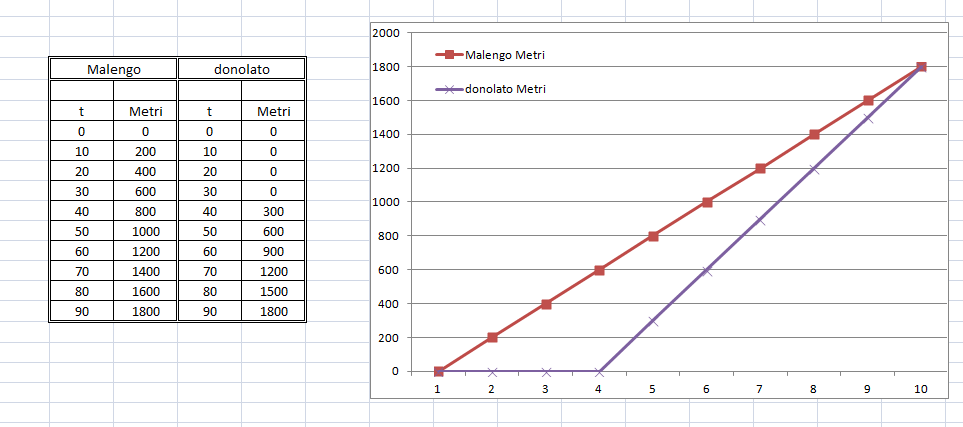 Manuel Poncina